青社福士第４３号令和６年５月１３日　会　員　各　位（公社）青森県社会福祉士会　会　長　納谷　むつみ(　公　印　省　略　)公益社団法人青森県社会福祉士会令和６年度定時総会の開催について会員の皆様におかれましては、時下ますます御清祥のこととお喜び申し上げます。 　さて、令和６年度定時総会を、30周年記念式典に引き続き、下記のとおり開催いたします。会員の皆様におかれましては、ご出席いただきますよう、お願い申し上げます。記１　期日　　令和６年５月２６日(日)　１５：００～１６：３０２　会場　　県民福祉プラザ４階 県民ホール(青森市中央3丁目20-30)３　案件　　審議事項　令和５年度事業報告及び決算報告報告事項　令和６年度事業計画及び収支予算　　　　　　　　　　　第３期中期計画の年次評価について　　　　　　　　　　　諸規程の制定、改正について４　参加方法について　　　　　次のいずれかの方法を、出席とみなします。　　　　　　　①会場への来場、②議決権行使書の提出、③委任状の提出　　　　　当日の総会の模様はｚｏｏｍでも公開しますが、視聴が認められるだけで、議決に参加できませんのでご注意ください。視聴される場合は、事前に議決権行使書又は委任状の提出をお願いします。（総会中継ｚｏｏｍのミーティングＩＤ：819 6994 0935　パスコード：304150）５　出欠の回答について別紙１「総会への出欠回答、議決権行使書又は委任状提出の方法」の①グーグルフォーム、②メール、③ＦＡＸ・郵送のいずれかでのご回答をお願いします。欠席の場合は、議決権行使書または委任状の提出をお願いします。総会の決議には、総正会員数の議決権の過半数が必要です。会員の皆さまの御協力をお願い申し上げます。６　出欠回答、議決権行使書または委任状提出締切　　令和６年５月２２日(水)別紙１総会への出欠回答、議決権行使書又は委任状提出の方法１　グーグルフォームへの入力による承諾次のQRコードまたはURL（青い文字列）からアクセスしてください。一度承諾しても、締め切りまでなら修正することができます。。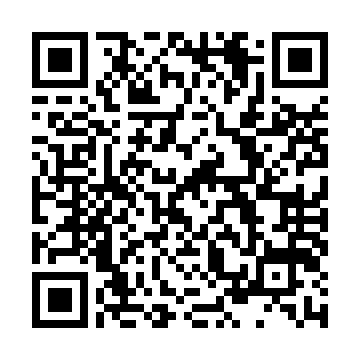 令和6年度青森県社会福祉士会総会及び設立30周年記念式典に係る出欠連絡フォーム(会員専用） (google.com)２　メール送信による承諾メール本文に別紙２「出欠回答」の内容を記載するか、内容を記載済みの別紙２「出欠回答」を添付したメールを、本会のメールアドレスあてに、送信してください。メール送信先：aacsw@nifty.com ３　FAX送信及び郵送による承諾別紙２の承諾書に御記入の上、本会事務局までFAXまたは郵送でお送りください。宛先：青森県社会福祉士会事務局　　　〒030-0822　青森市中央3丁目20－30FAX送信先：０１７－７５２－６８７７ＦＡＸ送信先：０１７－７５２－６８７７（青森県社会福祉士会事務局）別紙２公益社団法人青森県社会福祉士会設立30周年記念式典・令和6年度定時総会出欠回答出欠について、いずれかを〇で囲んでください記念式典　①会場に出席　②zoomで視聴　③欠席定時総会　①会場に出席　（※総会のｚｏｏｍ視聴は欠席扱いのため、②か③を選択してください）②欠席（議決権行使書を提出）③欠席（委任状を提出）※欠席の場合は、「議決権行使書」「委任状」のどちらかのみを記入してください。両方記載した場合は「議決権行使書」の効力を優先させます。議決権行使書私は、令和6年5月26日開催の定時総会の議案につき、下記(賛否を〇印で表示)の通り議決権を行使します。なお，賛否の表示をしない場合は、賛成の表示があったものとします。
記第1号議案　令和5年度事業報告及び決算報告について　　　賛　・　否住　所　　　　　　　　　　　　　　　　　　　　　　氏　名　　　　　　　　　　　　　　　　　　　　　　委任状　私は、正会員(氏名)　　　　　　　　を代理人と定め、令和令和6年5月26日開催の定時総会に出席し、下記の議案につき、私の指示（〇印で表示）に従って議決権を行使することを委任します。ただし、賛否を表示しない場合及び原案に対し修正案が提出された場合は、同人に白紙委任します。（※代理人名が空欄の場合は、会長に委任します）　第1号議案　令和5年度事業報告及び決算報告について　原案に対し　　賛　・　否住  所         　　　　　　　　　　　　　　　　　　氏  名　　         　　　　　　　　　　　　　　　　(公社)青森県社会福祉士会事務局　(晴山・今)〒030-0822青森市中央3丁目20-30県民福祉プラザ5階TEL 017-723-2560 　FAX 017-752-6877E－mail：aacsw@nifty.com